Министерство образования и молодёжной политики Свердловской области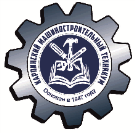 государственное автономное профессиональное образовательное учреждениеСвердловской области «Карпинский машиностроительный техникум»(ГАПОУ СО «КМТ»)ПОРЯДОКвыдачи справок в техникуме и филиале техникума1. Настоящий Порядок выдачи справок в техникуме и филиале техникума (далее – Порядок) устанавливает правила выдачи государственным автономным профессиональным образовательным учреждением Свердловской области «Карпинский машиностроительный техникум» (далее – техникум) и его филиалом обучающемуся техникума или филиала техникума, его законному представителю или лицу, ранее обучавшемуся в техникуме.2. Справки оформляются на бумажном носителе на бланке техникума.Справки оформляются должностными лицами в течение трех дней.Справки заверяются подписью директора техникума и печатью техникума.3. Справки выдаются обучающимся техникума и филиала техникума или лицу, ранее обучавшемуся в техникуме, при их личном обращении в учебную часть или к заведующему филиалом.4. За получением справок обучающийся или лицо, ранее обучавшееся, обращаются лично, при предъявлении студенческого билета или документа, удостоверяющего личность (паспорт). 5. В случае невозможности личного получения обучающимся заказанной справки, обучающийся пишет заявление (Приложение №1) на имя директора с просьбой выдать справку его законному представителю (родителю или лицу его заменяющему в установленном порядке). Законный представитель получает справку при предъявлении документа, удостоверяющего личность и документа, доказывающего родство или назначение законным представителем.6. Факт выдачи справки фиксируется должностным лицом в журнале учёта выдачи справок.7. В выдаче справки может быть отказано по следующим основания:1) за выдачей справки обратилось лицо, не являющееся обучающимся техникума или филиала техникума;2) за выдачей справки обратилось лицо, не являющееся законным представителем (родителем, лицом его заменяющим в установленном порядке) обучающегося техникума или филиала техникума; 3) за выдачей справки обратилось лицо не предъявившее указанные в пункте 5 настоящего Порядка. 8. Справки, не полученные лицами, обратившимися за их выдачей, хранятся должностным лицом в течение десяти дней с даты обращения о выдаче справки. Не полученные справки после истечения срока хранения уничтожаются. 7. Должностное лицо несет персональную ответственность:1) за выдачу справок, нарушая условия, указанные в пункте 4 и пункте 5 настоящего Порядка;2) за выдачу справок, содержащих информацию (сведения) не соответствующую действительности;3) за разглашение персональных данных обучающихся техникума и филиала техникума, лица ранее обучавшегося в техникуме, законных представителей (родителей, лиц их заменяющий в установленном порядке) обучающихся техникума и филиала техникума представителей родителей.Приложение № 1ОБРАЗЕЦ ЗАЯВЛЕНИЯ НА ВЫДАЧУ СРПАВКИЗАКОННОМУ ПРЕДСТАВИТЕЛЮДиректору ГАПОУ СО «КМТ»Е.Ю. Исаковойстудента группы ____________                                                                                                ___________________________                                                                                                ___________________________                                                                                                                                                                            Ф.И.О (полностью)номер телефона_____________ заявление.Прошу выдать справку ____________________________________________________(наименование справки)                           ______________________________________________________________________________,                                        (Ф.И.О законного представителя полностью)являющегося моей(моим) _____________________, на основании _______________________                                                   указать степень родства _______________________________________________________________________________________________________________________                                                                  (указать наименование документа, серия, номер, дата выдачи, кем выдан)«___» ____________ 20__ г.                                       __________  /____________________/                                                                                                                                               подпись                     расшифровка подписи